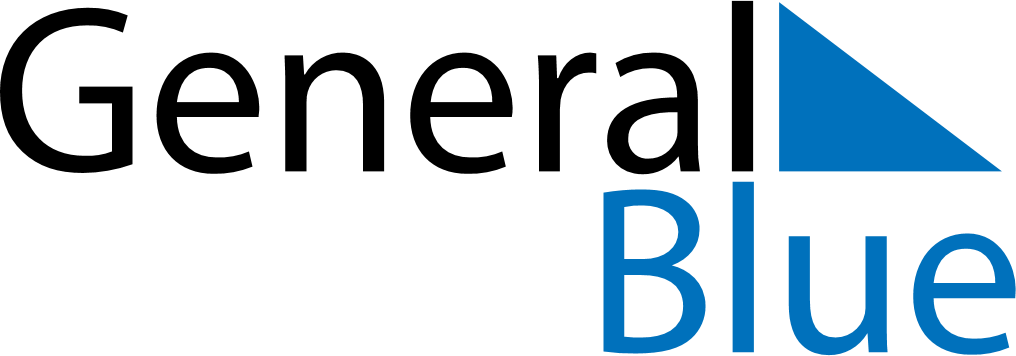 January 2027January 2027January 2027January 2027LiechtensteinLiechtensteinLiechtensteinSundayMondayTuesdayWednesdayThursdayFridayFridaySaturday112New Year’s DayNew Year’s DayBerchtold Day34567889Epiphany10111213141515161718192021222223242526272829293031